保留地予定地証明願  　　年　　月　　日氏家都市計画事業上阿久津台地土地区画整理事業施行者　さくら市代表者　さくら市長　　　　　　様　　　　　　　　　　　　　　　　申請人　　住　所　　　　　　　　　　　　　　　　　　　　　氏　名　　　　　　　　　　　印　下記について、氏家都市計画事業上阿久津台地土地区画整理事業地内の保留地予定地であることを証明願います。記『保留地予定地の表示』　氏家都市計画事業上阿久津台地土地区画整理事業保留地予定地上記のとおり相違ないことを証明する。　　　　　　　　　　　　　　　　　　　　　　       　　年　　月　　日　　　　　　　　　　　　　　　　　　　　　　氏家都市計画事業上阿久津台地土地区画整理事業施行者　さくら市　　　　　　　　　　　　　　　　　　　　　　代表者　さくら市長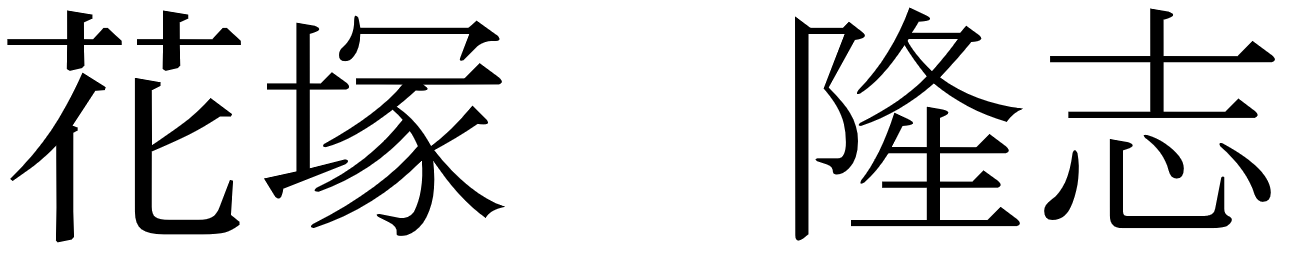 街 区 番 号　画地番号地積（㎡）　 契　約　年　月　日備　　　　　　 考　　年　　月　　日添付図面のとおり